АДМИНИСТРАЦИЯ МУНИЦИПАЛЬНОГО ОБРАЗОВАНИЯНАЗИЕВСКОЕ ГОРОДСКОЕ ПОСЕЛЕНИЕКИРОВСКОГО МУНИЦИПАЛЬНОГО РАЙОНА ЛЕНИНГРАДСКОЙ ОБЛАСТИП О С Т А Н О В Л Е Н И Еот  05  марта  2020 года   №  48О внесении изменений в постановление администрации МО Назиевское городское поселение от 20 декабря 2018 года №242 «Об утверждении муниципальной программы «Развитие культуры, физической культуры и спорта в муниципальном образовании Назиевское городское поселение Кировского муниципального района Ленинградской области на 2019 - 2021 гг.»В соответствии с Федеральным законом от 06.10.2003 № 131-ФЗ «Об общих принципах организации местного самоуправления в Российской Федерации», Основами законодательства Российской Федерации о культуре, утвержденными ВС РФ 09.10.1992 № 3612-1, Федеральным законом от 04.12.2007 № 329-ФЗ «О физической культуре и спорте в Российской Федерации» и  Уставом муниципального образования Назиевское городское поселение Кировского муниципального района Ленинградской области:	1. Внести изменение в постановление администрации МО Назиевское городское поселение от 20 декабря 2018 года №242 «Об утверждении муниципальной программы «Развитие культуры, физической культуры и спорта в муниципальном образовании Назиевское городское поселение Кировского муниципального района Ленинградской области на 2019 - 2021 гг.» согласно приложению. 	2. Настоящее постановление довести до сведения исполнителей. 	3. Опубликовать  постановление  в газете «Назиевский вестник» и разместить в сети Интернет на официальном сайте МО Назиевское городское поселение  (http://nazia.lenobl.ru/).4. Постановление вступает в силу  после официального опубликования.5. Контроль за исполнением постановления оставляю за собой.	 Глава администрации                                                       О.И. Кибанов Разослано: дело, МКУК КСЦ «Назия», ОЭиФ, Комитет финансов, газета «Назиевский Вестник», официальный сайт http://nazia.lenobl.ru,  Прокуратура, Регистр УТВЕРЖДЕНАпостановлением  администрациимуниципального образованияНазиевское  городское поселениеКировского муниципального районаЛенинградской   областиот 05 марта 2020 г. № 48(приложение)МУНИЦИПАЛЬНАЯ ПРОГРАММА «Развитие культуры, физической культуры и спорта в муниципальном образовании Назиевское городское поселение Кировского муниципального района Ленинградской области на 2019 - 2021 гг.»Паспорт муниципальной программы«Развитие культуры, физической культуры и спорта в муниципальном образовании Назиевское городское поселение Кировского муниципального района Ленинградской области на 2019 – 2021 гг.»ВВЕДЕНИЕКультура является основным инструментом формирования общественного сознания и целостной системы духовных ценностей, влияющих на все сферы государственной и общественной жизни: духовное развитие, экономический рост, социальную стабильность, национальную безопасность и развитие институтов гражданского общества.Управление сферой культуры является важным направлением муниципальной социальной политики, во многом определяющим комфортность проживания населения на территории муниципального образования.Муниципальная политика в сфере культуры направлена на создание условий, в которых активно формируется культурный и духовный потенциал личности, и возможна его максимально полная реализация. Современного уровня интеллектуального и культурного развития  возможно достичь только в культурной среде,  позволяющей осознать цели и нравственные ориентиры общества.Полноценное достижение конкретных и перспективных целей в развитии такого сложного комплекса как культура возможно только при наличии среднесрочного стратегического плана — программы комплексного развития.Реализация Комплексной целевой программы  «Развитие культуры, физической культуры и спорта в муниципальном образовании Назиевское городское поселение Кировского муниципального района Ленинградской области на 2019 - 2021 гг.» призвана обеспечить всестороннее, планомерное и полноценное развитие отрасли культура.Пути решения проблем культурной сферы, предложенные в Программе, учитывают опыт предыдущих лет деятельности учреждений культуры, расположенных на территории Назиевского городского поселения и опыт культурного строительства в современных условиях.Включенные в программу проекты и комплексы мероприятий направлены на решение системных проблем в сфере культурного развития, связанных с созданием реальных условий для сохранения культурного наследия, развития, как традиционных художественных направлений, так и создания инновационных форм и методов культурной деятельности, обеспечения доступности художественных ценностей для жителей всех возрастных и социальных групп и повышения уровня удовлетворения их духовных потребностей.Осуществление системы программных мероприятий позволит создать благоприятные условия для успешного функционирования объекта культуры в 2019-2021 годах.ХАРАКТЕРИСТИКА СОВРЕМЕННОГО СОСТОЯНИЯНа территории Муниципального образования Назиевское городское поселение находится одно учреждение культуры – Муниципальное казенное учреждение культуры Культурно-спортивный центр «Назия», и один спортивный объект - стадионПриоритетными направлениями сферы творческой деятельности КСЦ «Назия» являются реализация потребности творческого самовыражения и творческой самодеятельности людей, организация досуга и развлечений населения поселка, основанная как на культурных традициях, так и на инноватике, содействие развитию массового спорта и физкультурно-оздоровительного движения;В КСЦ «Назия»  ведут свою деятельность 20 культурно-досуговых формирования и любительских объединений, в том числе один коллектив имеет звание «Народный самодеятельный коллектив», и один «Образцовая самодеятельная студия» и 5 спортивных студий и клубов.Основные направления организации досугово-развлекательной деятельности: комплексные мероприятия, праздничные программы к календарным и юбилейным датам, концертные программы, танцевально-развлекательные вечера, детские игровые программы и спектакли, уличные праздники, мероприятия для ветеранов, тематические вечера и профессиональные праздники.Спорт…Совместно с Кировским муниципальным районом Ленинградской области в КСЦ реализован целый ряд интересных и перспективных проектов: районный конкурс исполнителей эстрадной песни «Звонкие голоса», районный конкурс мастеров художественного и декоративно-прикладного искусства «Золотые руки», Первенство Кировского района по рукопашному бою «Я буду Чемпионом» среди детей первого года обучения.Творческие и спортивные коллективы и студии Культурно-спортивного центра «Назия» участвуют в районных, областных, всероссийский и международных фестивалях, конкурсах и соревнованиях, демонстрируя профессиональный уровень и мастерство.АНАЛИЗ СИТУАЦИИ. СОДЕРЖАНИЕ ПРОБЛЕМЫ.Анализ деятельности учреждения позволил выявить ряд основных проблем, а именно:- КСЦ имеет не достаточную материально-техническую базу для ведения социокультурной работы на соответствующем современном уровне стандартов и норм культурно-досугового обслуживания населения.- Клубная сеть более ориентирована на женское население поселка; технических и других клубов, ориентированных на мальчиков и мужчин, недостаточно; так же недостаточно клубных формирований для подростков и молодежи, образовательных программ, курсов знаний и навыков.- Одной из актуальных проблем, является организация позитивного досуга для молодежи в целях их гражданского становления, привитие у них потребности социальной активности.- КСЦ слабо оснащен современным оборудованием, что не позволяет внедрять в культурно-досуговую деятельность современные социально-культурные, информационные, арт- медиа и другие технологии;- Недостаточно высококвалифицированных профессиональных специалистов.- Нехватка площадей для плодотворной работы культурно-досуговых формирований, отсутствие театрально-концертного зала.- несоответствие уровня инфраструктуры и материальной базы физической культуры и спорта задачам развития массового спорта и подготовки спортивного резерва;- недостаточное привлечение населения к регулярным занятиям физической культурой и спортом в связи с отсутствием надлежащих условий для занятий;- недостаточная пропаганда физической культуры и спорта;- недостаточная обеспеченность  спортивными  сооружениями,  спортивными  объектами;- значительный износ и не соответствие современным требованиям спортивных площадок и сооружений;        Комплекс перечисленных выше проблем сдерживает развитие Культурно-спортивного центра в намеченных целях, и требует решения ряда задач, обеспечивающих эффективное развитие. Основы разрешения данных проблем заложены в реализации основных направлений программы на  «Развитие культуры, физической культуры и спорта в муниципальном образовании Назиевское городское поселение Кировского муниципального района Ленинградской области на 2019 - 2021гг.».Паспорт подпрограммы«Развитие культуры в муниципальном образовании Назиевское городское поселение Кировского муниципального района Ленинградской области на  2019 - 2021 гг.»Муниципальной комплексной  программы «Развитие культуры, физической культуры и спорта в муниципальном образовании Назиевское городское поселение Кировского муниципального района Ленинградской области на 2019-2021гг.»Планируемые результаты реализации  подпрограммы «Развитие культуры в муниципальном образовании Назиевское городское поселение Кировского муниципального района Ленинградской области на  2019 - 2021 гг.»Обоснование финансовых ресурсов, необходимых для реализации мероприятий  подпрограммы «Развитие культуры в муниципальном образовании Назиевское городское поселение Кировского муниципального района Ленинградской области на  2019 - 2021 гг.»Перечень мероприятий подпрограммы«Развитие культуры в муниципальном образовании Назиевское городское поселение Кировского муниципального района Ленинградской области на  2019 - 2021 гг.»ПРИОРИТЕТНЫЕ ЦЕЛИ И ЗАДАЧИ- Формирование единого культурного пространства с максимально благоприятной средой для реализации творческих и духовных потребностей населения;- Обеспечение разнообразия культурно-досуговой и образовательно-просветительской деятельности различных слоев населения;- Консолидация творческих сил в решении социально значимых общественных задач;- Создание условий для развития различных форм культурной досуговой деятельности, наращивание объемов и качественного уровня услуг отрасли культуры.- Создание условий для сохранения традиций и поддержки культурных инноваций многообразия культурной жизни.- Совершенствование современного рынка услуг в сфере культуры.- Создание благоприятных условий для устойчивого развития сферы культуры в Назиевском городском поселении.ОСНОВНЫЕ РАЗДЕЛЫСохранение и дальнейшее наращивание кадрового потенциала Культурно-спортивного центра «Назия»- повышение социального статуса и престижа работников культуры;- повышение квалификации работников.- привлечение профессиональных творческих работников, руководителей коллективов и студий;Поддержка существующих и создание новых творческих коллективов:- укрепление материальной базы творческих коллективов и студий (приобретение станков для хореографических коллективов; приобретение мебели для студий изобразительного и декоративно-прикладного искусства; пошив костюмов и обуви для хореографических коллективов, театральной студии, хора русской песни;- открытие новых творческих коллективов для разных возрастных групп;Разработка и внедрение новых культурно-досуговых форм и проектов:- внедрение новых форм культурно-досуговой деятельности;- реализация новых проектов;- разработка программ;Укрепления материально-технической базы и рациональное использование материальных ресурсов:- приобретение нового современного светового оборудования;- приобретение компьютерной техники;- проведение работ по обеспечению безопасности деятельности учреждения;Информационно-аналитическое обеспечение:- расширение использования информационных технологий (создание сайта учреждения, поддержание группы вконтакте, создание буклетов о деятельности)- укрепление связей с общественными организациями и социальными учреждениями Назиевского городского поселения;- налаживание процессов внешнего культурного обмена, дружбы и сотрудничества с культурными центрами и учреждениями Кировского района и Ленинградской области.Паспорт подпрограммы«Развитие физической культуры и спорта в муниципальном образовании Назиевское городское поселение Кировского муниципального района Ленинградской области на 2019 - 2021 гг.»Муниципальной программы «Развитие культуры, физической культуры и спорта в муниципальном образовании Назиевское городское поселение Кировского муниципального района Ленинградской области на 2019 - 2021 гг.»Планируемые результаты реализации  подпрограммы«Развитие физической культуры и спорта в муниципальном образовании Назиевское городское поселение Кировского муниципального района Ленинградской области на 2019 - 2021 гг.»Обоснование финансовых ресурсов, необходимых для реализации мероприятий  подпрограммы «Развитие физической культуры и спорта в муниципальном образовании Назиевское городское поселение Кировского муниципального района Ленинградской области на 2019 - 2021 гг.»Перечень мероприятий подпрограммы«Развитие физической культуры и спорта в муниципальном образовании Назиевское городское поселение Кировского муниципального района Ленинградской области на 2019 - 2021 гг.»ПРИОРИТЕТНЫЕ ЦЕЛИ И ЗАДАЧИ- повышение интереса населения Муниципального образования Назиевское городское поселение к занятиям физической культурой и спортом;- содействие развитию массового спорта и физкультурно-оздоровительного движения для различных групп населения;- увеличения числа людей, активно занимающихся физической культурой и спортом;- реализация комплекса мер по пропаганде физической культуры и спорта как важнейшей составляющей здорового образа жизни.	- повышение эффективности средств физической культуры, для использования в профилактической работе по борьбе с наркоманией, пьянством, курением, правонарушениями;- доступность занятий физической культурой и спортом для всех категорий и групп населенияОСНОВНЫЕ РАЗДЕЛЫФизкультурно-оздоровительная работа с население:- укрепление материально-технической базы спортивный студий и секций;- создание новых секций и студий физкультурно-оздоровительной направленности для разных возрастных групп (футбольная секция для детей, скандинавская ходьба выходного дня); - проведение физкультурно-оздоровительный и спортивно-массовых мероприятий (проведение соревнований по видам спорта, сборных команд для участия в районных и региональных соревнованиях по видам спорта)- увеличение количества спортивно-массовых мероприятий (занятия аэробикой на свежем воздухе)Проведение и участие в официальных физкультурно-оздоровительный и спортивных соревнованиях и мероприятиях:- участие сборных команд МО Назиевское городское поселение в районных соревнованиях, спартакиаде, турслете и спортивных мероприятиях.- проведение на базе МО Назиевское городское поселение Спартакиады Кировского муниципального района для поселений до 5000 человек.Молодежная политика:- организация досуга подростков и молодежи;- формирование доступной среды общения подростков и молодежи;- поддержка и развитие подростковых и молодежных клубов и секций;- создание молодежного совета МО Назиевское городское поселение;- создание волонтерской организации на территории МО Назиеское городское поселение.Пропаганда физической культуры и спорта:- изготовление и размещение социальной рекламы по пропаганде физической культуры и спорта;- освещение в печатных изданиях спортивных достижений;Укрепление материально-технической базы.- приобретение спортивного инвентаря;Паспорт подпрограммы«Капитальный ремонт объектов культуры и спорта в муниципальном образовании Назиевское городское поселение на 2019-2021г.»Муниципальной комплексной  программы «Развитие культуры, физической культуры и спорта в муниципальном образовании                   Назиевское городское поселение Кировского муниципального района Ленинградской области на 2019-2021гг.»Планируемые результаты реализации  подпрограммы«Капитальный ремонт объектов культуры и спорта в муниципальном образовании Назиевское городское поселение на 2019-2021г.»Обоснование финансовых ресурсов, необходимых для реализации мероприятий  подпрограммы «Капитальный ремонт объектов культуры и спорта в муниципальном образовании Назиевское городское поселение на 2019-2021г.»Перечень мероприятий подпрограммы«Капитальный ремонт объектов культуры и спорта в муниципальном образовании Назиевское городское поселение на 2019-2021г.»ПРИОРЕТЕТНЫЕ ЦЕЛИ И ЗАДАЧИ- приведение технического состояния объектов в соответствие с нормативными требованиями безопасности, санитарными и противопожарными нормами;- создание наиболее благоприятных условий для проведения учебно-образовательного процесса;- расширение оздоровительной и профилактической с населением разных возрастных групп;- повышение эффективности использования объектов культуры и спорта;ОСНОВНЫЕ РАЗДЕЛЫКапитальный ремонт здания Муниципального казенного учреждения культуры Культурно-спортивного центра «Назия»:- 2019 – проектно-изыскательские работы на замену оконных и дверных блоков и на капитальный ремонт отопления в части здания- 2019 год – капитальный ремонт здания в части кровли;- 2020 год – капитальный ремонт здания в части отопления, замены оконных и дверных блоков;- 2020 год - проектно-изыскательские на капитальный ремонт перегородок, потолка и пола в части здания.МЕХАНИЗМЫ РЕШЕНИЯПрограмма  реализуется через систему ежегодного уточнения программных показателей и оценку промежуточных и итоговых результатов.    Управление реализацией Программы, контролирующее выполнение намеченных мероприятий, целевое использование выделенных ассигнований осуществляет муниципальный заказчик – Администрация муниципального образования Назиевское городское поселение.     Глава Администрации Назиевского городского поселения осуществляет  общий контроль за реализацией Программы.ОЖИДАЕМЫЙ РЕЗУЛЬТАТ   Реализация концепции позволит в полной мере раскрыть потенциал Культурно-спортивного центра «Назия» как культурно-досугового и образовательно-просветительского центра с привлекательным обликом для посетителей всех возрастных и социальных групп, пробудить общественную активность и развить в них интерес к самореализации, познанию, коллективному досугу, здоровому образу жизни; будет способствовать росту гражданского самосознания, причастности к культурно-историческим традициям, повышению интеллектуального статуса поселения, воспитанию у населения чувства патриотизма и любви к малой родине, что соответствует стратегическим задачам в области государственной культурной политики.Основными результатами программы должны стать:- повышение качества проводимых мероприятий и оказание услуг учреждением культуры;- сохранение культурных ресурсов, создание условий и предпосылок для удовлетворения культурных потребностей, запросов и интересов различных групп населения;- создание благоприятных условий для творческой деятельности;- увеличение численности населения, охваченного культурным досугом и отдыхом;- увеличение доли населения, регулярно занимающихся физической культурой и спортом;- удовлетворенность населения качеством предоставляемых услуг;- увеличение численности любительских творческих коллективов, кружков, клубов различной направленности, спортивных студий и секций;- рост различных по форме и тематике культурно-массовых мероприятий – праздников, представлений, фестивалей, конкурсов, концертов, выставок, вечеров, игровых развлекательных программ и других форм показа результата творческой деятельности клубных формирований.- увеличение спортивных соревнований по разным направлениям, а соответственно участие в районных и областных соревнованиях и спартакиадах;- рост различных по форме и тематике спортивных мероприятий.Наименование  
программы                  «Развитие культуры, физической культуры и спорта в муниципальном образовании Назиевское городское поселение Кировского муниципального района Ленинградской области на 2019 - 2021 гг.»«Развитие культуры, физической культуры и спорта в муниципальном образовании Назиевское городское поселение Кировского муниципального района Ленинградской области на 2019 - 2021 гг.»«Развитие культуры, физической культуры и спорта в муниципальном образовании Назиевское городское поселение Кировского муниципального района Ленинградской области на 2019 - 2021 гг.»«Развитие культуры, физической культуры и спорта в муниципальном образовании Назиевское городское поселение Кировского муниципального района Ленинградской области на 2019 - 2021 гг.»Основания для разработки программы  Федеральный закон от 06.10.2003г №131-ФЗ «Об общих принципах организации местного самоуправления в Российской Федерации»                      Федеральный закон от 06.10.2003г №131-ФЗ «Об общих принципах организации местного самоуправления в Российской Федерации»                      Федеральный закон от 06.10.2003г №131-ФЗ «Об общих принципах организации местного самоуправления в Российской Федерации»                      Федеральный закон от 06.10.2003г №131-ФЗ «Об общих принципах организации местного самоуправления в Российской Федерации»                      Разработчик программы-Администрация муниципального образования Назиевское городское поселение Кировского муниципального района Ленинградской области -Муниципальное казенное учреждение культуры «Культурно-спортивный центр «Назия»-Администрация муниципального образования Назиевское городское поселение Кировского муниципального района Ленинградской области -Муниципальное казенное учреждение культуры «Культурно-спортивный центр «Назия»-Администрация муниципального образования Назиевское городское поселение Кировского муниципального района Ленинградской области -Муниципальное казенное учреждение культуры «Культурно-спортивный центр «Назия»-Администрация муниципального образования Назиевское городское поселение Кировского муниципального района Ленинградской области -Муниципальное казенное учреждение культуры «Культурно-спортивный центр «Назия»Исполнители программы-Администрация муниципального образования Назиевское городское поселение Кировского муниципального района Ленинградской области -Муниципальное казенное учреждение культуры «Культурно-спортивный центр «Назия»-Администрация муниципального образования Назиевское городское поселение Кировского муниципального района Ленинградской области -Муниципальное казенное учреждение культуры «Культурно-спортивный центр «Назия»-Администрация муниципального образования Назиевское городское поселение Кировского муниципального района Ленинградской области -Муниципальное казенное учреждение культуры «Культурно-спортивный центр «Назия»-Администрация муниципального образования Назиевское городское поселение Кировского муниципального района Ленинградской области -Муниципальное казенное учреждение культуры «Культурно-спортивный центр «Назия»Сроки реализации           
программы    2019 – 2021 гг.2019 – 2021 гг.2019 – 2021 гг.2019 – 2021 гг.Цели   программы                  - создание единого культурного и организационного пространства, обеспечивающего оптимальные условия для функционирования и развития деятельности в сфере культуры и спорта;- удовлетворение общественных потребностей в сохранении и развитии традиционной народной культуры, поддержке художественного любительского творчества, другой самодеятельной творческой инициативы и социальной активности населения, организации  досуга и отдыха с учетом потребностей и интересов, различных социально – возрастных групп жителей МО Назиевское городское поселение;- создание условий для укрепления здоровья населения путем реализации комплекса мероприятий, направленных на развитие массовой  физической культуры и спорта среди жителей МО Назиевское городское поселение. - создание единого культурного и организационного пространства, обеспечивающего оптимальные условия для функционирования и развития деятельности в сфере культуры и спорта;- удовлетворение общественных потребностей в сохранении и развитии традиционной народной культуры, поддержке художественного любительского творчества, другой самодеятельной творческой инициативы и социальной активности населения, организации  досуга и отдыха с учетом потребностей и интересов, различных социально – возрастных групп жителей МО Назиевское городское поселение;- создание условий для укрепления здоровья населения путем реализации комплекса мероприятий, направленных на развитие массовой  физической культуры и спорта среди жителей МО Назиевское городское поселение. - создание единого культурного и организационного пространства, обеспечивающего оптимальные условия для функционирования и развития деятельности в сфере культуры и спорта;- удовлетворение общественных потребностей в сохранении и развитии традиционной народной культуры, поддержке художественного любительского творчества, другой самодеятельной творческой инициативы и социальной активности населения, организации  досуга и отдыха с учетом потребностей и интересов, различных социально – возрастных групп жителей МО Назиевское городское поселение;- создание условий для укрепления здоровья населения путем реализации комплекса мероприятий, направленных на развитие массовой  физической культуры и спорта среди жителей МО Назиевское городское поселение. - создание единого культурного и организационного пространства, обеспечивающего оптимальные условия для функционирования и развития деятельности в сфере культуры и спорта;- удовлетворение общественных потребностей в сохранении и развитии традиционной народной культуры, поддержке художественного любительского творчества, другой самодеятельной творческой инициативы и социальной активности населения, организации  досуга и отдыха с учетом потребностей и интересов, различных социально – возрастных групп жителей МО Назиевское городское поселение;- создание условий для укрепления здоровья населения путем реализации комплекса мероприятий, направленных на развитие массовой  физической культуры и спорта среди жителей МО Назиевское городское поселение. Задачи     программы                  - повышение доступности и качества услуг, оказываемых различным группам населения в области культуры;- формирование устойчивой потребности в систематических занятиях физической культурой и спортом у различных слоев населения;- приобщение широких слоев населения к здоровому образу жизни;- информатизация  МКУК «КСЦ «Назия».   Создание информационной сети в учреждении и обеспечение свободного к ней доступа; - создание условий  для сохранения  и развития кадрового и творческого потенциала МКУК «КСЦ «Назия»;- формирование  системы стимулирования, поощрения и социальной поддержки работников учреждения;- модернизация и укрепление материально-технической базы МКУК «КСЦ «Назия», исходя из современных условий развития общества.- повышение доступности и качества услуг, оказываемых различным группам населения в области культуры;- формирование устойчивой потребности в систематических занятиях физической культурой и спортом у различных слоев населения;- приобщение широких слоев населения к здоровому образу жизни;- информатизация  МКУК «КСЦ «Назия».   Создание информационной сети в учреждении и обеспечение свободного к ней доступа; - создание условий  для сохранения  и развития кадрового и творческого потенциала МКУК «КСЦ «Назия»;- формирование  системы стимулирования, поощрения и социальной поддержки работников учреждения;- модернизация и укрепление материально-технической базы МКУК «КСЦ «Назия», исходя из современных условий развития общества.- повышение доступности и качества услуг, оказываемых различным группам населения в области культуры;- формирование устойчивой потребности в систематических занятиях физической культурой и спортом у различных слоев населения;- приобщение широких слоев населения к здоровому образу жизни;- информатизация  МКУК «КСЦ «Назия».   Создание информационной сети в учреждении и обеспечение свободного к ней доступа; - создание условий  для сохранения  и развития кадрового и творческого потенциала МКУК «КСЦ «Назия»;- формирование  системы стимулирования, поощрения и социальной поддержки работников учреждения;- модернизация и укрепление материально-технической базы МКУК «КСЦ «Назия», исходя из современных условий развития общества.- повышение доступности и качества услуг, оказываемых различным группам населения в области культуры;- формирование устойчивой потребности в систематических занятиях физической культурой и спортом у различных слоев населения;- приобщение широких слоев населения к здоровому образу жизни;- информатизация  МКУК «КСЦ «Назия».   Создание информационной сети в учреждении и обеспечение свободного к ней доступа; - создание условий  для сохранения  и развития кадрового и творческого потенциала МКУК «КСЦ «Назия»;- формирование  системы стимулирования, поощрения и социальной поддержки работников учреждения;- модернизация и укрепление материально-технической базы МКУК «КСЦ «Назия», исходя из современных условий развития общества.Перечень подпрограмм       «Развитие культуры в муниципальном образовании Назиевское городское поселение Кировского муниципального района Ленинградской области на  2019-2021гг.»«Развитие физической культуры и спорта в муниципальном образовании Назиевское городское поселение Кировского муниципального района Ленинградской области на 2019-2021гг.» «Капитальный ремонт объектов культуры и спорта в муниципальном образовании Назиевское городское поселение на 2019-2021г.»«Развитие культуры в муниципальном образовании Назиевское городское поселение Кировского муниципального района Ленинградской области на  2019-2021гг.»«Развитие физической культуры и спорта в муниципальном образовании Назиевское городское поселение Кировского муниципального района Ленинградской области на 2019-2021гг.» «Капитальный ремонт объектов культуры и спорта в муниципальном образовании Назиевское городское поселение на 2019-2021г.»«Развитие культуры в муниципальном образовании Назиевское городское поселение Кировского муниципального района Ленинградской области на  2019-2021гг.»«Развитие физической культуры и спорта в муниципальном образовании Назиевское городское поселение Кировского муниципального района Ленинградской области на 2019-2021гг.» «Капитальный ремонт объектов культуры и спорта в муниципальном образовании Назиевское городское поселение на 2019-2021г.»«Развитие культуры в муниципальном образовании Назиевское городское поселение Кировского муниципального района Ленинградской области на  2019-2021гг.»«Развитие физической культуры и спорта в муниципальном образовании Назиевское городское поселение Кировского муниципального района Ленинградской области на 2019-2021гг.» «Капитальный ремонт объектов культуры и спорта в муниципальном образовании Назиевское городское поселение на 2019-2021г.»Источники финансирования муниципальной программы, в том числе по годам: Расходы (тыс.рублей) Расходы (тыс.рублей) Расходы (тыс.рублей) Расходы (тыс.рублей)Источники финансирования муниципальной программы, в том числе по годам:Всего:2019 год2020 год2021 годСредства бюджета МО Назиевское гп22 767,610 478,112 027,7Средства областного бюджета6 331,31 270,00,00Ожидаемые социально-экономические результаты реализации муниципальной программы -Повышение уровня социального, культурного, духовного, физического воспитания и развития населения; - повышение качества и разнообразия услуг в сфере культуры и спорта;- увеличение числа жителей, активно принимающих участие в социально-экономической, политической и культурной жизни общества;- формирования позитивного образа поселения, повышение его авторитета.-Повышение уровня социального, культурного, духовного, физического воспитания и развития населения; - повышение качества и разнообразия услуг в сфере культуры и спорта;- увеличение числа жителей, активно принимающих участие в социально-экономической, политической и культурной жизни общества;- формирования позитивного образа поселения, повышение его авторитета.-Повышение уровня социального, культурного, духовного, физического воспитания и развития населения; - повышение качества и разнообразия услуг в сфере культуры и спорта;- увеличение числа жителей, активно принимающих участие в социально-экономической, политической и культурной жизни общества;- формирования позитивного образа поселения, повышение его авторитета.-Повышение уровня социального, культурного, духовного, физического воспитания и развития населения; - повышение качества и разнообразия услуг в сфере культуры и спорта;- увеличение числа жителей, активно принимающих участие в социально-экономической, политической и культурной жизни общества;- формирования позитивного образа поселения, повышение его авторитета.Контроль за исполнением  программыКонтроль  исполнения программы осуществляет Администрация муниципального образования Назиевское городское поселение Кировского муниципального района Ленинградской области.Контроль  исполнения программы осуществляет Администрация муниципального образования Назиевское городское поселение Кировского муниципального района Ленинградской области.Контроль  исполнения программы осуществляет Администрация муниципального образования Назиевское городское поселение Кировского муниципального района Ленинградской области.Контроль  исполнения программы осуществляет Администрация муниципального образования Назиевское городское поселение Кировского муниципального района Ленинградской области.Наименование подпрограммы         «Развитие культуры в муниципальном образовании Назиевское городское поселение Кировского муниципального района Ленинградской области на  2019 – 2021 гг.»«Развитие культуры в муниципальном образовании Назиевское городское поселение Кировского муниципального района Ленинградской области на  2019 – 2021 гг.»«Развитие культуры в муниципальном образовании Назиевское городское поселение Кировского муниципального района Ленинградской области на  2019 – 2021 гг.»«Развитие культуры в муниципальном образовании Назиевское городское поселение Кировского муниципального района Ленинградской области на  2019 – 2021 гг.»Разработчик подпрограммы          -Администрация муниципального образования Назиевское городское поселение Кировского муниципального района Ленинградской области -Муниципальное казенное учреждение культуры «Культурно-спортивный центр «Назия»-Администрация муниципального образования Назиевское городское поселение Кировского муниципального района Ленинградской области -Муниципальное казенное учреждение культуры «Культурно-спортивный центр «Назия»-Администрация муниципального образования Назиевское городское поселение Кировского муниципального района Ленинградской области -Муниципальное казенное учреждение культуры «Культурно-спортивный центр «Назия»-Администрация муниципального образования Назиевское городское поселение Кировского муниципального района Ленинградской области -Муниципальное казенное учреждение культуры «Культурно-спортивный центр «Назия»Исполнители подпрограммы             -Администрация муниципального образования Назиевское городское поселение Кировского муниципального района Ленинградской области -Муниципальное казенное учреждение культуры «Культурно-спортивный центр «Назия»-Администрация муниципального образования Назиевское городское поселение Кировского муниципального района Ленинградской области -Муниципальное казенное учреждение культуры «Культурно-спортивный центр «Назия»-Администрация муниципального образования Назиевское городское поселение Кировского муниципального района Ленинградской области -Муниципальное казенное учреждение культуры «Культурно-спортивный центр «Назия»-Администрация муниципального образования Назиевское городское поселение Кировского муниципального района Ленинградской области -Муниципальное казенное учреждение культуры «Культурно-спортивный центр «Назия»Сроки реализации подпрограммы     2019 - 2021 гг.2019 - 2021 гг.2019 - 2021 гг.2019 - 2021 гг.Цель подпрограммы                 Обеспечение  свободы  творчества  и  прав  граждан  на участие в культурной жизни путем создания   условий   для   творческой самореализации населения и сохранения      единого культурно-информационного пространства муниципального образования Назиевское городское поселение Кировского муниципального района Ленинградской области.                       Обеспечение  свободы  творчества  и  прав  граждан  на участие в культурной жизни путем создания   условий   для   творческой самореализации населения и сохранения      единого культурно-информационного пространства муниципального образования Назиевское городское поселение Кировского муниципального района Ленинградской области.                       Обеспечение  свободы  творчества  и  прав  граждан  на участие в культурной жизни путем создания   условий   для   творческой самореализации населения и сохранения      единого культурно-информационного пространства муниципального образования Назиевское городское поселение Кировского муниципального района Ленинградской области.                       Обеспечение  свободы  творчества  и  прав  граждан  на участие в культурной жизни путем создания   условий   для   творческой самореализации населения и сохранения      единого культурно-информационного пространства муниципального образования Назиевское городское поселение Кировского муниципального района Ленинградской области.                       Задачи подпрограммы               Создание условий   для   развития   культурной   самобытности,   творческой самореализации населения муниципального образования Назиевское городское поселение Кировского муниципального района Ленинградской области.Повышение интереса населения муниципального образования Назиевское городское поселение Кировского муниципального района Ленинградской области к участию в культурной жизни поселения.Создание условий   для   развития   культурной   самобытности,   творческой самореализации населения муниципального образования Назиевское городское поселение Кировского муниципального района Ленинградской области.Повышение интереса населения муниципального образования Назиевское городское поселение Кировского муниципального района Ленинградской области к участию в культурной жизни поселения.Создание условий   для   развития   культурной   самобытности,   творческой самореализации населения муниципального образования Назиевское городское поселение Кировского муниципального района Ленинградской области.Повышение интереса населения муниципального образования Назиевское городское поселение Кировского муниципального района Ленинградской области к участию в культурной жизни поселения.Создание условий   для   развития   культурной   самобытности,   творческой самореализации населения муниципального образования Назиевское городское поселение Кировского муниципального района Ленинградской области.Повышение интереса населения муниципального образования Назиевское городское поселение Кировского муниципального района Ленинградской области к участию в культурной жизни поселения.Источники финансирования муниципальной программы, в том числе по годам:Расходы (тыс.руб.)Расходы (тыс.руб.)Расходы (тыс.руб.)Расходы (тыс.руб.)Источники финансирования муниципальной программы, в том числе по годам:Всего2019г2020г2021гСредства бюджета МО Назиевское гп35 807,413 592,010 478,112 027,7Средства областного бюджета2 253,51 254,51 270,00,00Планируемые результаты реализации 
подпрограммы                      Выполнение Подпрограммы обеспечит реализацию конституционного права населения на доступ к культурным ценностям, а также создание условий для проявления социально-культурной активности населения, способствующие объединению людей на духовной основе, поддержанию социальных норм поведения.Выполнение Подпрограммы обеспечит реализацию конституционного права населения на доступ к культурным ценностям, а также создание условий для проявления социально-культурной активности населения, способствующие объединению людей на духовной основе, поддержанию социальных норм поведения.Выполнение Подпрограммы обеспечит реализацию конституционного права населения на доступ к культурным ценностям, а также создание условий для проявления социально-культурной активности населения, способствующие объединению людей на духовной основе, поддержанию социальных норм поведения.Выполнение Подпрограммы обеспечит реализацию конституционного права населения на доступ к культурным ценностям, а также создание условий для проявления социально-культурной активности населения, способствующие объединению людей на духовной основе, поддержанию социальных норм поведения.N  
п/пЗадача,      
направленная 
на достижение
целиПланируемый объем   
финансирования      
на решение данной   
задачи (тыс. руб.)Планируемый объем   
финансирования      
на решение данной   
задачи (тыс. руб.)Количественные и/ или         
качественные целевые    
показатели, характеризующие
достижение целей и решение
задачЕдиница  
измеренияОценка базового      
значения показателя   
(на начало реализации   
подпрограммы)Планируемое значение показателя по годамПланируемое значение показателя по годамПланируемое значение показателя по годамN  
п/пЗадача,      
направленная 
на достижение
целиБюджетМО Назиевское городское поселениеБюджет Ленинградской областиКоличественные и/ или         
качественные целевые    
показатели, характеризующие
достижение целей и решение
задачЕдиница  
измеренияОценка базового      
значения показателя   
(на начало реализации   
подпрограммы)2019 год2020 год2021 год1Организация и проведение культурно-досуговых мероприятий.1 195,070,00Проводение массовых праздников, мероприятий посвященных праздничным датам, профессиональным праздникам, тематических и театрализованных программ.шт.9090951002Работа клубных формирований0,000,00Поддержание количества действующих формированийшт.202020203Количество участников клубных формирований0,000,00Поддержание на прежнем уровнечел.3593593593594Взаимодействие с общественными и социальными учреждениями.0,000,00Заключенные договоров о взаимодействиишт.13335Участие клубных формирований в фестивалях и конкурсах.0,000,00Участие в районных, областных, открытых, региональных, всероссийских и международных фестивалях и конкурсах.шт.6913156Передача части полномочий по обеспечению поселений услугами по организации досуга и услугами организаций культуры288,90,00Участие в районных, областных, открытых, региональных, всероссийских и международных фестивалях и конкурсах.шт.691315Наименование  
мероприятия   
программы     
Источник      
финансирования
Расчет необходимых  
финансовых ресурсов     
на реализацию
мероприятия( тыс.руб.)
Общий объем   
финансовых ресурсов,     
необходимых для реализации мероприятия ( тыс. руб.)Эксплуатационные
расходы, возникающие     
в результате реализации      
мероприятия1. Обеспечение деятельности муниципальных казенных,  МКУК КСЦ «Назия» (0801)Бюджет  МО Назиевское городское поселение   34 976,032019 год – 12 842,52020 год – 10 478,12021 год – 11 655,430,0001. Обеспечение деятельности муниципальных казенных,  МКУК КСЦ «Назия» (0801)Бюджет Ленинградской области2 524,5     2019 год - 1 254,5 2020 год – 1 270,02021 год –  0,000,0002. Организация мероприятий в сфере культуры (0804)Бюджет  МО Назиевское городское поселение    1 195,072019 год – 655,02020 год – 265,02021 год – 275,070,0003. Организация мероприятий в сфере культуры (0804)Администрация МО Назиевское гпБюджет  МО Назиевское городское поселение   288,92019 год – 94,52020 год – 97,22021 год – 97,20,000№п/п№п/пНаименование мероприятияИсполнительИсточник финансированияЕдиница измеренияВсего2019год2020год2021годПодпрограмма «Развитие культуры в муниципальном образовании Назиевское городское поселение Кировского муниципального района Ленинградской области на  2019 - 2021 гг.»Подпрограмма «Развитие культуры в муниципальном образовании Назиевское городское поселение Кировского муниципального района Ленинградской области на  2019 - 2021 гг.»Подпрограмма «Развитие культуры в муниципальном образовании Назиевское городское поселение Кировского муниципального района Ленинградской области на  2019 - 2021 гг.»Подпрограмма «Развитие культуры в муниципальном образовании Назиевское городское поселение Кировского муниципального района Ленинградской области на  2019 - 2021 гг.»Подпрограмма «Развитие культуры в муниципальном образовании Назиевское городское поселение Кировского муниципального района Ленинградской области на  2019 - 2021 гг.»Подпрограмма «Развитие культуры в муниципальном образовании Назиевское городское поселение Кировского муниципального района Ленинградской области на  2019 - 2021 гг.»Подпрограмма «Развитие культуры в муниципальном образовании Назиевское городское поселение Кировского муниципального района Ленинградской области на  2019 - 2021 гг.»Подпрограмма «Развитие культуры в муниципальном образовании Назиевское городское поселение Кировского муниципального района Ленинградской области на  2019 - 2021 гг.»Подпрограмма «Развитие культуры в муниципальном образовании Назиевское городское поселение Кировского муниципального района Ленинградской области на  2019 - 2021 гг.»Подпрограмма «Развитие культуры в муниципальном образовании Назиевское городское поселение Кировского муниципального района Ленинградской области на  2019 - 2021 гг.»1.1.Содержание МКУК КСЦ «Назия» (0801)Содержание МКУК КСЦ «Назия» (0801)МКУК КСЦ «Назия»Средства бюджета МО Назиевского гпТыс.руб.31 452,5310 589,09 208,111 655,431.1.Содержание МКУК КСЦ «Назия» (0801)Содержание МКУК КСЦ «Назия» (0801)МКУК КСЦ «Назия»Средства бюджета ЛОТыс.руб.0,00,00,00,001.2Обеспечение стимулирующих выплат работникамОбеспечение стимулирующих выплат работникамМКУК КСЦ «Назия»Средства бюджета МО Назиевского гпТыс.руб.2 524,51 254,51 270,00,01.2Обеспечение стимулирующих выплат работникамОбеспечение стимулирующих выплат работникамМКУК КСЦ «Назия»Средства бюджета ЛОТыс.руб.2 524,51 254,51 270,00,01.3Поддержка МО ЛО по развитию общественной инфраструктурыПоддержка МО ЛО по развитию общественной инфраструктурыМКУК КСЦ «Назия»Средства бюджета МО Назиевского гпТыс.руб.0,00,00,00,01.3Поддержка МО ЛО по развитию общественной инфраструктурыПоддержка МО ЛО по развитию общественной инфраструктурыМКУК КСЦ «Назия»Средства бюджета ЛОТыс.руб.999,0999,00,00,01.4.Организация мероприятий в сфере культуры (0804)Организация мероприятий в сфере культуры (0804)МКУК КСЦ «Назия»Средства бюджета МО Назиевского гпТыс.руб.1 195,07655,0265,0275,071.5.Осуществление полномочий по созданию условий для организации досуга (0804)Осуществление полномочий по созданию условий для организации досуга (0804)Админист-рацияСредства бюджета МО Назиевского гпТыс.руб.288,994,597,297,2Итого расходов по подпрограммеИтого расходов по подпрограммеИтого расходов по подпрограммеИтого расходов по подпрограммеИтого расходов по подпрограммеИтого расходов по подпрограмме38 984,514 846,512 110,311 930,5Наименование подпрограммы         «Развитие физической культуры и спорта в муниципальном образовании Назиевское городское поселение Кировского муниципального района Ленинградской области на 2019 - 2021 гг.»«Развитие физической культуры и спорта в муниципальном образовании Назиевское городское поселение Кировского муниципального района Ленинградской области на 2019 - 2021 гг.»«Развитие физической культуры и спорта в муниципальном образовании Назиевское городское поселение Кировского муниципального района Ленинградской области на 2019 - 2021 гг.»«Развитие физической культуры и спорта в муниципальном образовании Назиевское городское поселение Кировского муниципального района Ленинградской области на 2019 - 2021 гг.»Цель подпрограммы                 Создание условий, ориентирующих население муниципального образования Назиевское городское поселение Кировского муниципального района Ленинградской области (далее – МО Назиевское городское поселение)  на здоровый образ жизни, в том числе на занятия физической культурой и массовым спортом.Создание условий, ориентирующих население муниципального образования Назиевское городское поселение Кировского муниципального района Ленинградской области (далее – МО Назиевское городское поселение)  на здоровый образ жизни, в том числе на занятия физической культурой и массовым спортом.Создание условий, ориентирующих население муниципального образования Назиевское городское поселение Кировского муниципального района Ленинградской области (далее – МО Назиевское городское поселение)  на здоровый образ жизни, в том числе на занятия физической культурой и массовым спортом.Создание условий, ориентирующих население муниципального образования Назиевское городское поселение Кировского муниципального района Ленинградской области (далее – МО Назиевское городское поселение)  на здоровый образ жизни, в том числе на занятия физической культурой и массовым спортом.Соисполнитель подпрограммы             Администрация муниципального образования Назиевское городское поселение Кировского муниципального района Ленинградской области Администрация муниципального образования Назиевское городское поселение Кировского муниципального района Ленинградской области Администрация муниципального образования Назиевское городское поселение Кировского муниципального района Ленинградской области Администрация муниципального образования Назиевское городское поселение Кировского муниципального района Ленинградской области Разработчик подпрограммы          МКУК КСЦ «Назия», отдел по физической культуре и спорту, молодежной политике.МКУК КСЦ «Назия», отдел по физической культуре и спорту, молодежной политике.МКУК КСЦ «Назия», отдел по физической культуре и спорту, молодежной политике.МКУК КСЦ «Назия», отдел по физической культуре и спорту, молодежной политике.Задачи подпрограммы               Создание условий для сохранения жизни и здоровья населения.    Повышение интереса населения муниципального образования Назиевское городское поселение Кировского муниципального района Ленинградской области к занятиям физической культурой и спортом:- содействие развитию массового спорта и физкультурно-оздоровительного движения по месту жительства;- сохранение и укрепление здоровья детей, формирование у них потребности в физическом совершенствовании и здоровом образе жизни;- формирование средствами физической культуры положительной мотивации у молодежи к прохождению воинской службы;- реализация комплекса мер по пропаганде физической культуры и спорта, как важнейшей составляющей здорового образа жизни;- развитие материально-технической базы, для полноценного проведения соревнований и физкультурных массовых мероприятий.Создание условий для сохранения жизни и здоровья населения.    Повышение интереса населения муниципального образования Назиевское городское поселение Кировского муниципального района Ленинградской области к занятиям физической культурой и спортом:- содействие развитию массового спорта и физкультурно-оздоровительного движения по месту жительства;- сохранение и укрепление здоровья детей, формирование у них потребности в физическом совершенствовании и здоровом образе жизни;- формирование средствами физической культуры положительной мотивации у молодежи к прохождению воинской службы;- реализация комплекса мер по пропаганде физической культуры и спорта, как важнейшей составляющей здорового образа жизни;- развитие материально-технической базы, для полноценного проведения соревнований и физкультурных массовых мероприятий.Создание условий для сохранения жизни и здоровья населения.    Повышение интереса населения муниципального образования Назиевское городское поселение Кировского муниципального района Ленинградской области к занятиям физической культурой и спортом:- содействие развитию массового спорта и физкультурно-оздоровительного движения по месту жительства;- сохранение и укрепление здоровья детей, формирование у них потребности в физическом совершенствовании и здоровом образе жизни;- формирование средствами физической культуры положительной мотивации у молодежи к прохождению воинской службы;- реализация комплекса мер по пропаганде физической культуры и спорта, как важнейшей составляющей здорового образа жизни;- развитие материально-технической базы, для полноценного проведения соревнований и физкультурных массовых мероприятий.Создание условий для сохранения жизни и здоровья населения.    Повышение интереса населения муниципального образования Назиевское городское поселение Кировского муниципального района Ленинградской области к занятиям физической культурой и спортом:- содействие развитию массового спорта и физкультурно-оздоровительного движения по месту жительства;- сохранение и укрепление здоровья детей, формирование у них потребности в физическом совершенствовании и здоровом образе жизни;- формирование средствами физической культуры положительной мотивации у молодежи к прохождению воинской службы;- реализация комплекса мер по пропаганде физической культуры и спорта, как важнейшей составляющей здорового образа жизни;- развитие материально-технической базы, для полноценного проведения соревнований и физкультурных массовых мероприятий.Источники финансирования муниципальной программы, в том числе по годам: Расходы (тыс.руб.) Расходы (тыс.руб.) Расходы (тыс.руб.) Расходы (тыс.руб.)Источники финансирования муниципальной программы, в том числе по годам:Всего2019г2020г2021гСредства бюджета МО Назиевское гп383,85231,075,077,85Средства областного бюджета0,000,000,000,00Планируемые результаты реализации 
подпрограммы                      Развитие массового спорта и физкультурно-оздоровительного движения по месту жительстваРазвитие массового спорта и физкультурно-оздоровительного движения по месту жительстваРазвитие массового спорта и физкультурно-оздоровительного движения по месту жительстваРазвитие массового спорта и физкультурно-оздоровительного движения по месту жительстваN  
п/пЗадача,      
направленная 
на достижение
целиПланируемый объем   
финансирования      
на решение данной   
задачи (тыс. руб.)Планируемый объем   
финансирования      
на решение данной   
задачи (тыс. руб.)Количественные и/ или         
качественные целевые        
показатели, характеризующие
достижение целей и решение
задачЕдиница  
измеренияОценка базового      
значения показателя   
(на начало реализации   
подпрограммы)Планируемое значение показателя по годамПланируемое значение показателя по годамПланируемое значение показателя по годамN  
п/пЗадача,      
направленная 
на достижение
целиБюджетМО Назиевское городское поселениеБюджет Ленинградской областиКоличественные и/ или         
качественные целевые        
показатели, характеризующие
достижение целей и решение
задачЕдиница  
измеренияОценка базового      
значения показателя   
(на начало реализации   
подпрограммы)2019 год2020 год2021 годОрганизация и проведение физкультурно-оздоровительных и спортивно-массовых мероприятий, для разных возрастных категорий.383,850,0Проведение спортивных массовых праздников, спортивных программ, соревнований по видам спорта, участие сборных команд в районных соревнованиях.шт.20253035Работа спортивных секций и клубов0,00,0Поддержание действующих секций и клубовшт.7777Количество участников спортивных секций и клубов0,00,0Поддержание на прежнем уровнечел129129129129Участие спортивных клубов и секций в соревнованиях0,00,0Участие в районных, областных, открытых, всероссийских кубках и соревнованиях.шт.10121416Наименование  
мероприятия   
программы     
Источник      
финансирования
Расчет необходимых  
финансовых ресурсов     
на реализацию
мероприятия( тыс.руб.)
Общий объем   
финансовых ресурсов,     
необходимых для реализации мероприятия ( тыс. руб.)Эксплуатационные
расходы, возникающие     
в результате реализации      
мероприятияМероприятия по развитию массового спорта (1102)Бюджет  МО Назиевское городское поселение   383,852019 год – 231,02020 год – 75,02021 год – 77,850,000Мероприятия по развитию массового спорта (1102)Бюджет Ленинградской области0,002019 год – 0,002020 год – 0,002021 год – 0,000,000№п/пНаименование мероприятияИсполнительИсточник финансированияЕдиница измеренияВсего2019год2020год2021годПодпрограмма «Развитие физической культуры и спорта в муниципальном образовании Назиевское городское поселение Кировского муниципального района Ленинградской области на 2019 - 2021 гг.»Подпрограмма «Развитие физической культуры и спорта в муниципальном образовании Назиевское городское поселение Кировского муниципального района Ленинградской области на 2019 - 2021 гг.»Подпрограмма «Развитие физической культуры и спорта в муниципальном образовании Назиевское городское поселение Кировского муниципального района Ленинградской области на 2019 - 2021 гг.»Подпрограмма «Развитие физической культуры и спорта в муниципальном образовании Назиевское городское поселение Кировского муниципального района Ленинградской области на 2019 - 2021 гг.»Подпрограмма «Развитие физической культуры и спорта в муниципальном образовании Назиевское городское поселение Кировского муниципального района Ленинградской области на 2019 - 2021 гг.»Подпрограмма «Развитие физической культуры и спорта в муниципальном образовании Назиевское городское поселение Кировского муниципального района Ленинградской области на 2019 - 2021 гг.»Подпрограмма «Развитие физической культуры и спорта в муниципальном образовании Назиевское городское поселение Кировского муниципального района Ленинградской области на 2019 - 2021 гг.»Подпрограмма «Развитие физической культуры и спорта в муниципальном образовании Назиевское городское поселение Кировского муниципального района Ленинградской области на 2019 - 2021 гг.»Подпрограмма «Развитие физической культуры и спорта в муниципальном образовании Назиевское городское поселение Кировского муниципального района Ленинградской области на 2019 - 2021 гг.»1.Мероприятия по развитию массового спорта (1102)МКУК КСЦ «Назия»Средства бюджета МО Назиевского гпТыс.руб.383,85231,075,077,851.Мероприятия по развитию массового спорта (1102)МКУК КСЦ «Назия»Средства бюджета ЛОТыс.руб.0,000,000,000,00Итого расходов по подпрограммеИтого расходов по подпрограммеИтого расходов по подпрограммеИтого расходов по подпрограммеИтого расходов по подпрограмме383,85231,075,077,85Наименование подпрограммы         «Капитальный ремонт объектов культуры и спорта в муниципальном образовании Назиевское городское поселение на  2019 – 2021 гг.»«Капитальный ремонт объектов культуры и спорта в муниципальном образовании Назиевское городское поселение на  2019 – 2021 гг.»«Капитальный ремонт объектов культуры и спорта в муниципальном образовании Назиевское городское поселение на  2019 – 2021 гг.»«Капитальный ремонт объектов культуры и спорта в муниципальном образовании Назиевское городское поселение на  2019 – 2021 гг.»Разработчик подпрограммы          -Администрация муниципального образования Назиевское городское поселение Кировского муниципального района Ленинградской области -Муниципальное казенное учреждение культуры «Культурно-спортивный центр «Назия»-Администрация муниципального образования Назиевское городское поселение Кировского муниципального района Ленинградской области -Муниципальное казенное учреждение культуры «Культурно-спортивный центр «Назия»-Администрация муниципального образования Назиевское городское поселение Кировского муниципального района Ленинградской области -Муниципальное казенное учреждение культуры «Культурно-спортивный центр «Назия»-Администрация муниципального образования Назиевское городское поселение Кировского муниципального района Ленинградской области -Муниципальное казенное учреждение культуры «Культурно-спортивный центр «Назия»Исполнители подпрограммы             -Администрация муниципального образования Назиевское городское поселение Кировского муниципального района Ленинградской области -Муниципальное казенное учреждение культуры «Культурно-спортивный центр «Назия»-Администрация муниципального образования Назиевское городское поселение Кировского муниципального района Ленинградской области -Муниципальное казенное учреждение культуры «Культурно-спортивный центр «Назия»-Администрация муниципального образования Назиевское городское поселение Кировского муниципального района Ленинградской области -Муниципальное казенное учреждение культуры «Культурно-спортивный центр «Назия»-Администрация муниципального образования Назиевское городское поселение Кировского муниципального района Ленинградской области -Муниципальное казенное учреждение культуры «Культурно-спортивный центр «Назия»Сроки реализации подпрограммы     2019 - 2021 гг.2019 - 2021 гг.2019 - 2021 гг.2019 - 2021 гг.Цель подпрограммы                 Приведение технического состояния МКУК КСЦ «Назия».Приведение технического состояния МКУК КСЦ «Назия».Приведение технического состояния МКУК КСЦ «Назия».Приведение технического состояния МКУК КСЦ «Назия».Задачи подпрограммы               - своевременное проведение ремонтных работ на объектах;- выполнение требований законодательства в области пожарной безопасности, санитарно-эпидемилогического благополучия;- улучшение качества услуг.- своевременное проведение ремонтных работ на объектах;- выполнение требований законодательства в области пожарной безопасности, санитарно-эпидемилогического благополучия;- улучшение качества услуг.- своевременное проведение ремонтных работ на объектах;- выполнение требований законодательства в области пожарной безопасности, санитарно-эпидемилогического благополучия;- улучшение качества услуг.- своевременное проведение ремонтных работ на объектах;- выполнение требований законодательства в области пожарной безопасности, санитарно-эпидемилогического благополучия;- улучшение качества услуг.Источники финансирования муниципальной программы, в том числе по годам:Расходы (тыс.руб.)Расходы (тыс.руб.)Расходы (тыс.руб.)Расходы (тыс.руб.)Источники финансирования муниципальной программы, в том числе по годам:Всего2019 год2020 год2021 годСредства бюджета МО Назиевское гп2 713,32 613,3100,00,0Средства областного бюджета5 076,85 076,80,000,0Планируемые результаты реализации подпрограммы
          Капитальный ремонт здания в части кровли, проектно-сметная документация на замену оконных и дверных блоков и на капитальный ремонт отопления в части зданияКапитальный ремонт здания в части кровли, проектно-сметная документация на замену оконных и дверных блоков и на капитальный ремонт отопления в части зданияКапитальный ремонт здания в части кровли, проектно-сметная документация на замену оконных и дверных блоков и на капитальный ремонт отопления в части зданияКапитальный ремонт здания в части кровли, проектно-сметная документация на замену оконных и дверных блоков и на капитальный ремонт отопления в части зданияN  
п/пЗадача,      
направленная 
на достижение
целиПланируемый объем   
финансирования      
на решение данной   
задачи (тыс. руб.)Планируемый объем   
финансирования      
на решение данной   
задачи (тыс. руб.)Количественные и/ или         
качественные целевые        
показатели, характеризующие
достижение целей и решение
задачЕдиница  
измеренияОценка базового      
значения показателя   
(на начало реализации   
подпрограммы)Планируемое значение показателя по годамПланируемое значение показателя по годамПланируемое значение показателя по годамN  
п/пЗадача,      
направленная 
на достижение
целиБюджетМО Назиевское городское поселениеБюджет Ленинградской областиКоличественные и/ или         
качественные целевые        
показатели, характеризующие
достижение целей и решение
задачЕдиница  
измеренияОценка базового      
значения показателя   
(на начало реализации   
подпрограммы)2019 год2020 год2021 год1 Капитальный ремонт здания в части кровли 2 313,35 076,81050,0М20%100,00,000,002Проектно-сметная документация на замену оконных и дверных блоков и на капитальный ремонт отопления в части здания400,00,01,0комплект0%1,000,000,00Наименование  
мероприятия   
программы     
Источник      
финансирования
Расчет необходимых  
финансовых ресурсов     
на реализацию
мероприятия( тыс.руб.)
Общий объем   
финансовых ресурсов,     
необходимых для реализации мероприятия ( тыс. руб.)Эксплуатационные
расходы, возникающие     
в результате реализации      
мероприятияПроведение капитального ремонта здания МКУК КСЦ «Назия» в части кровлиБюджет  МО Назиевское городское поселение   2 313,32019 год – 2 313,32020 год – 0,002021 год – 0,000,000Проведение капитального ремонта здания МКУК КСЦ «Назия» в части кровлиБюджет Ленинградской области5 076,82019 год – 5 076,82020 год – 0,002021 год – 0,000,000Проектно-изыскательские работы на замену оконных и дверных блоков и на капитальный ремонт отопления в части зданияБюджет  МО Назиевское городское поселение   400,02019 год – 300,02020 год – 100,002021 год – 0,000,000№п/пНаименование мероприятияИсполнительИсточник финансированияЕдиница измеренияВсего2019год2020год2021годПодпрограмма «Капитальный ремонт объектов культуры и спорта в муниципальном образовании Назиевское городское поселение на 2019-2021г.»Подпрограмма «Капитальный ремонт объектов культуры и спорта в муниципальном образовании Назиевское городское поселение на 2019-2021г.»Подпрограмма «Капитальный ремонт объектов культуры и спорта в муниципальном образовании Назиевское городское поселение на 2019-2021г.»Подпрограмма «Капитальный ремонт объектов культуры и спорта в муниципальном образовании Назиевское городское поселение на 2019-2021г.»Подпрограмма «Капитальный ремонт объектов культуры и спорта в муниципальном образовании Назиевское городское поселение на 2019-2021г.»Подпрограмма «Капитальный ремонт объектов культуры и спорта в муниципальном образовании Назиевское городское поселение на 2019-2021г.»Подпрограмма «Капитальный ремонт объектов культуры и спорта в муниципальном образовании Назиевское городское поселение на 2019-2021г.»Подпрограмма «Капитальный ремонт объектов культуры и спорта в муниципальном образовании Назиевское городское поселение на 2019-2021г.»Подпрограмма «Капитальный ремонт объектов культуры и спорта в муниципальном образовании Назиевское городское поселение на 2019-2021г.»1.Проведение капитального ремонта здания МКУК КСЦ «Назия» в части кровлиМКУК КСЦ «Назия»Средства бюджета МО Назиевского гпТыс.руб.2 313,32 313,30,000,001.Проведение капитального ремонта здания МКУК КСЦ «Назия» в части кровлиМКУК КСЦ «Назия»Средства бюджета ЛОТыс.руб.5 076,85 076,80,00,02.Проектно-изыскательские работы на замену оконных и дверных блоков и на капитальный ремонт отопления в части зданияМКУК КСЦ «Назия»Средства бюджета МО Назиевского гпТыс.руб.400,0300,0100,00,0Итого расходов по подпрограммеИтого расходов по подпрограммеИтого расходов по подпрограммеИтого расходов по подпрограммеИтого расходов по подпрограмме7 790,17 690,1100,00,0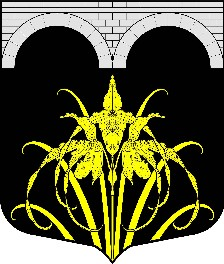 